Rzeszów dnia: 2020-01-13Znak sprawy: NA/S/381/2019	 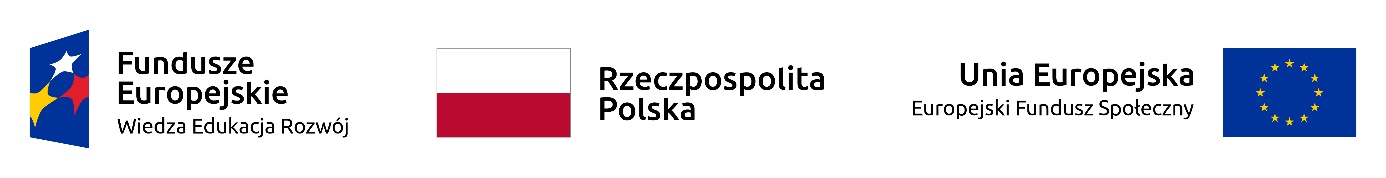 Projekt: „Nowa jakość – zintegrowany program rozwoju Politechniki Rzeszowskiej” współfinansowany przez Unię Europejską ze środków Europejskiego Funduszu Społecznego w ramach Programu Operacyjnego Wiedza Edukacja RozwójPOWR.03.05.00-00-Z209/17 OGŁOSZENIE O UDZIELENIU ZAMÓWIENIA 
Politechnika RzeszowskaDział Logistyki i Zamówień Publicznych,Al. Powstańców Warszawy 12 ,35-959 RzeszówW wyniku przeprowadzonego postępowania o udzielenie zamówienia na:Usługa przeprowadzenia szkolenia z modelowania przepływów metodą obliczeniowej dynamiki płynów za pomocą programu Ansys Fluent w zakresie zagadnień z zakresu inżynierii chemicznej i procesowejinformujemy, że w zakończonym postępowaniu udzielono zamówienia Wykonawcy:OpisUsługa przeprowadzenia szkolenia z modelowania przepływów metodą obliczeniowej dynamiki płynów za pomocą programu Ansys Fluent w zakresie zagadnień z zakresu inżynierii chemicznej i procesowejSzkolenie skierowane jest do pracowników naukowo-dydaktycznych Wydziału Chemicznego Politechniki Rzeszowskiej i powinno mieć charakter praktycznych warsztatów komputerowych z wykorzystaniem programu Ansys Fluent. Szkolenie planuje się jako 3 dniowe w siedzibie Wydziału Chemicznego przy al. Powstańców W-wy 6, termin pozostaje do uzgodnienia, jednak szkolenie powinno się zakończyć do końca lutego 2020r. Szkolenie jest planowane dla 2 uczestników. Program szkolenia powinien poruszać zagadnienia modelowania przepływów w warunkach nieustalonych w zagadnienia z zakresu inżynierii chemicznej i procesowej, w tym przepływy wielofazowe z wymianą masy i ciepła, z przemianami fazowymi i z uwzględnieniem równowag fazowych w nieidealnych układach wieloskładnikowych. W szczególności program szkolenia powinien obejmować modelowanie przepływów przez złoża porowate z adsorpcją składników (chromatografia cieczowa) i modelowanie układów dozowania próbek do kolumn chromatograficznych przy dużej różnicy lepkości próbki i fazy ruchomej. W ramach szkolenia powinny być także przedstawione podstawy tworzenia i przykłady specjalnych funkcji użytkownika (UDF) na potrzeby bardziej zaawansowanych przypadków ww. przepływów, w tym związane z obliczeniami równoległymi. Zleceniodawcy zależy na przeprowadzeniu szkolenia z naciskiem na problemy praktyczne, którymi zajmują się naukowo uczestnicy szkolenia, z tego względu wymaga się aby prowadzący szkolenie posiadał stopień naukowy doktora nauk technicznych oraz udokumentowany udział w realizacji projektów z partnerami naukowymi lub przemysłowymi z wykorzystaniem analiz przepływowych CFD w obszarze inżynierii procesowej w ciągu ostatnich 2 lat.CPV: 80510000-2 - Usługi szkolenia specjalistycznego Zadanie nr: 1 Wybrano ofertę:SymKom Leszek RudniakGłogowa 2402-639 WarszawaCena oferty: 6 500.00 złUdzielenie zamówienia 1. Umowa została zawarta w dniu 2019-12-19 r., z SymKom Leszek Rudniak, Głogowa 24, 02-639 Warszawa